Muzyka kl. V-VITemat: Morskie opowieści.Na najbliższych lekcjach wyruszymy w podróż dookoła świata.Poznamy muzykę i tańce z różnych regionów świata. Na bieżącej lekcji zapoznamy się z muzyką, która jest związana z marynarzami i morzem.Poznajcie i spróbujcie zaśpiewać szantę której tekst znajduje się poniżej.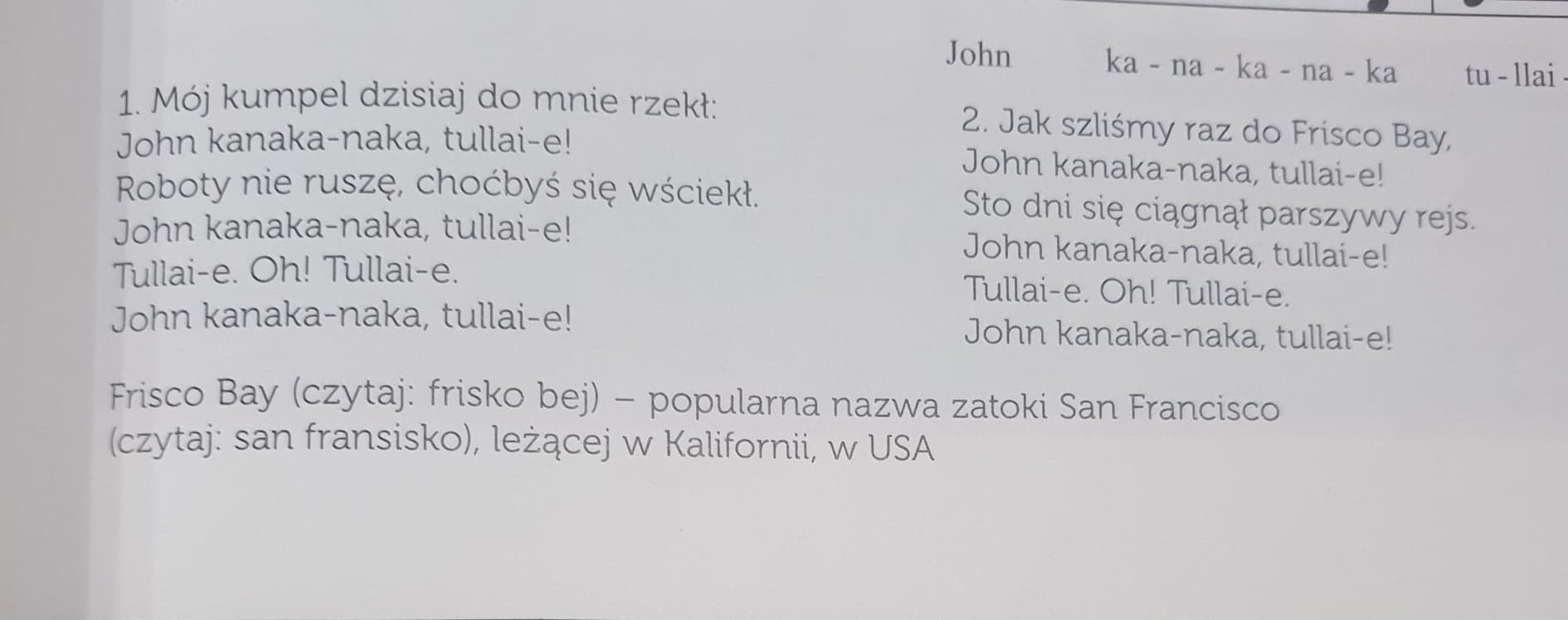 